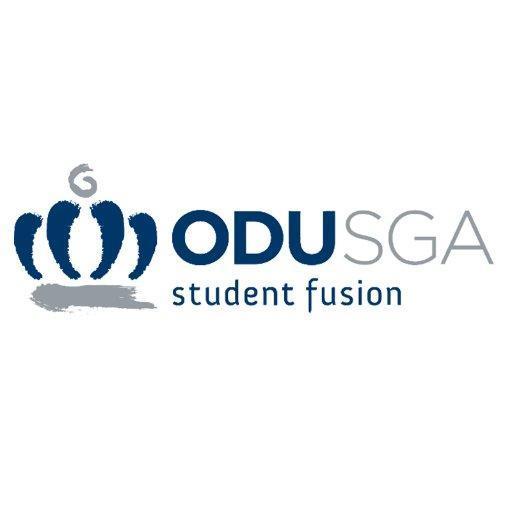 Date of Resolution: 3/26/19Be It Enacted By The Old Dominion University Student Body Senate:Committee: Student LifeChief Sponsor: Senator Melvin RoyResolution No: 14Co-Sponsor(s): Title of Resolution: Monarch Lounge12345678910111213141516WHEREAS, due to the renovations in the Webb Center, there is no longer as many places for students to rest during during the day. WHEREAS, We are a commuter heavy campus and many students do not have an accessible place to rest between classes. WHEREAS, Old Dominion University will transform the old Office of Intercultural Relations to a new space for students to relax, study and rest.WHEREAS, According to the surveys, students at Old Dominion University would benefit from having a place on campus to relax, study and rest. RESOLVED: The Monarch Lounge will be placed on campus in the old OIR Space RESOLVED: This resolution for request shall become approved, subject to the signature of the Student Body President and the Speaker of the Senate. _____________________________                      ______________________________Isaiah Lucas, President                                         Jazmin Carmon, Speaker of the Senate